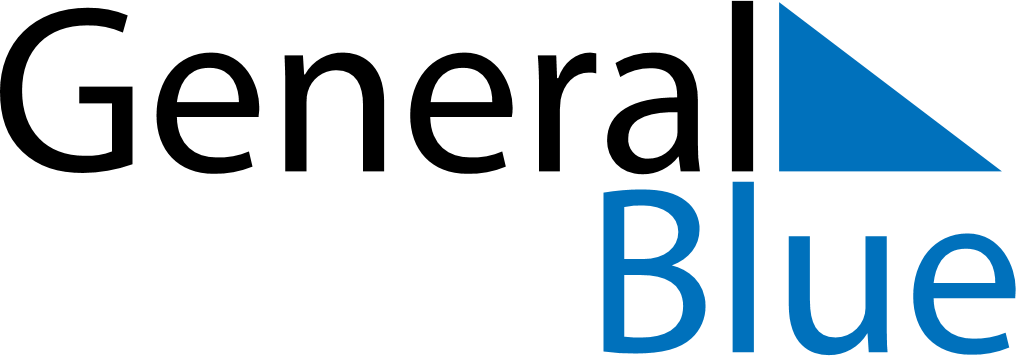 November 2024November 2024November 2024November 2024November 2024November 2024Ruokolahti, South Karelia, FinlandRuokolahti, South Karelia, FinlandRuokolahti, South Karelia, FinlandRuokolahti, South Karelia, FinlandRuokolahti, South Karelia, FinlandRuokolahti, South Karelia, FinlandSunday Monday Tuesday Wednesday Thursday Friday Saturday 1 2 Sunrise: 7:32 AM Sunset: 4:03 PM Daylight: 8 hours and 30 minutes. Sunrise: 7:35 AM Sunset: 4:00 PM Daylight: 8 hours and 24 minutes. 3 4 5 6 7 8 9 Sunrise: 7:38 AM Sunset: 3:57 PM Daylight: 8 hours and 19 minutes. Sunrise: 7:41 AM Sunset: 3:55 PM Daylight: 8 hours and 14 minutes. Sunrise: 7:43 AM Sunset: 3:52 PM Daylight: 8 hours and 8 minutes. Sunrise: 7:46 AM Sunset: 3:49 PM Daylight: 8 hours and 3 minutes. Sunrise: 7:49 AM Sunset: 3:47 PM Daylight: 7 hours and 57 minutes. Sunrise: 7:52 AM Sunset: 3:44 PM Daylight: 7 hours and 52 minutes. Sunrise: 7:54 AM Sunset: 3:41 PM Daylight: 7 hours and 47 minutes. 10 11 12 13 14 15 16 Sunrise: 7:57 AM Sunset: 3:39 PM Daylight: 7 hours and 41 minutes. Sunrise: 8:00 AM Sunset: 3:36 PM Daylight: 7 hours and 36 minutes. Sunrise: 8:03 AM Sunset: 3:34 PM Daylight: 7 hours and 31 minutes. Sunrise: 8:05 AM Sunset: 3:32 PM Daylight: 7 hours and 26 minutes. Sunrise: 8:08 AM Sunset: 3:29 PM Daylight: 7 hours and 21 minutes. Sunrise: 8:11 AM Sunset: 3:27 PM Daylight: 7 hours and 16 minutes. Sunrise: 8:13 AM Sunset: 3:24 PM Daylight: 7 hours and 11 minutes. 17 18 19 20 21 22 23 Sunrise: 8:16 AM Sunset: 3:22 PM Daylight: 7 hours and 6 minutes. Sunrise: 8:19 AM Sunset: 3:20 PM Daylight: 7 hours and 1 minute. Sunrise: 8:21 AM Sunset: 3:18 PM Daylight: 6 hours and 56 minutes. Sunrise: 8:24 AM Sunset: 3:16 PM Daylight: 6 hours and 51 minutes. Sunrise: 8:27 AM Sunset: 3:13 PM Daylight: 6 hours and 46 minutes. Sunrise: 8:29 AM Sunset: 3:11 PM Daylight: 6 hours and 42 minutes. Sunrise: 8:32 AM Sunset: 3:09 PM Daylight: 6 hours and 37 minutes. 24 25 26 27 28 29 30 Sunrise: 8:34 AM Sunset: 3:08 PM Daylight: 6 hours and 33 minutes. Sunrise: 8:37 AM Sunset: 3:06 PM Daylight: 6 hours and 29 minutes. Sunrise: 8:39 AM Sunset: 3:04 PM Daylight: 6 hours and 24 minutes. Sunrise: 8:41 AM Sunset: 3:02 PM Daylight: 6 hours and 20 minutes. Sunrise: 8:44 AM Sunset: 3:00 PM Daylight: 6 hours and 16 minutes. Sunrise: 8:46 AM Sunset: 2:59 PM Daylight: 6 hours and 12 minutes. Sunrise: 8:48 AM Sunset: 2:57 PM Daylight: 6 hours and 8 minutes. 